Классный час«12 декабря - день КонституцииРоссийской Федерации»“Поэтом можешь ты не быть, но гражданином быть обязан!” Н. А. Некрасов
Цели: Познакомить учащихся с основным законом государства – Конституцией России;Дать определение государственной символике России,способствующей  воспитанию патриотизма; Содействовать развитию познавательной активности учащихся;Формировать гуманизм, всесторонне развитую личность; Воспитывать чувство гордости и уважения к Конституции.Возраст учащихся: 7-9 классы
Организационный момент:Внимание! Всем встать! Звучит Гимн России!Обучающийся: С днём конституции Вас поздравляю!Счастья, добра и успехов желаю,Чтобы права Ваши ночью и днём,Всегда охранял основной наш закон!Чтобы делились с низами верхи,Чтобы писали поэты стихи,Чтоб справедливо оплачен был труд,Чтоб не подкупным был Высший наш суд!Учитель:  Сегодня 12 декабря наш классный час посвящён ДНЮ КОНСТИТУЦИИ!!!Ребята, послушайте, пожалуйста, легенду:"Давным–давно было два государства: Можно и Нельзя. Они жили по разным законам. В государстве Можно все было разрешено: хочешь воровать - воруй, хочешь убивать - убивай, хочешь оскорблять - оскорбляй. Можно все. В государстве Нельзя жители жили совсем иначе. Там нельзя было убивать, грабить, нельзя не платить налоги, грубить. Государства постоянно враждовали между собой. И вот настал день решающей битвы. Сражение выиграло войско государство Можно. Оно захватило половину государства Нельзя. Что тут началось! 
В городах и селах бывшего государства Нельзя стали воровать, безнаказанно убивать друг друга, на дорогах хозяйничали разбойники. Государство Можно пришло в упадок. И тогда правители государства Можно попросили помощи и государства Нельзя. Долго они совещались и пришли к решению объединиться и создать новое государство Законию. В государстве установился порядок, а все жители стали счастливы и довольны".Учитель: Как вы думаете, почему страна стала процветающей?                  Счастливы стали ее жители?                  Почему они чувствуют себя в безопасности?
Обучающиеся: Жители стали жить по законам.
 Обучающие читают по очереди следующие строки:1)Есть обязанности и права,Конституция их дала.Все записаны ониДля  людей и для страны.2) Закон главный, закон важный –Конституция  страны.Обязан подчиняться каждый,Выполнять его должны.3) Если кто-то без законовХочет жизнь свою прожить,То его, конечно, надоИ лелеять, и хвалить.Фотографию в газетуПоместить и подписать:«Он советует законыНикогда не выполнять». Учитель:   Конституция Российской Федерации — основной закон Российской Федерации, нормативный правовой акт, обладающий высшей юридической силой, закрепляющий основы конституционного строя, государственное устройство, образование представительных, исполнительных, судебных органов власти и систему местного самоуправления, права и свободы человека и гражданина. А сейчас давайте обратимся к истории конституции.Обучающиеся: 1)    Конституция РСФСР от 10 июля 1918 г.Принята на V Всероссийском съезде Советов.Планировалась как временная, для переходного этапа от капитализму к социализму. Россия объявлялась республикой рабочих и крестьян.2)    Конституция СССР от 31 января 1924 г.Принята на II Всесоюзном съезде СоветовГлавное значение: юридически оформляла создание нового государства – СССР, в которое изначально вошли Россия (РСФСР), Украина (УССР), Белоруссия (БССР) и Закавказская республика (ЗСФСР), включавшая Азербайджан, Армению и Грузию.3)     Конституция СССР от 5 декабря 1936 г. («Сталинская Конституция»)Принята на VIII чрезвычайном Съезде Советов.Формально была очень демократичной, но фактически мало что из Конституции соблюдалось, страна в основном жила по чрезвычайным документам – указам, постановлениям и т.п.4)     Конституция СССР от 7 октября 1977 г. («Брежневская Конституция»)Принята на сессии Верховного Совета СССР.Ее называли «конституцией развитого социализма». В ней появилась знаменитая 6-я статья «О руководящей и направляющей роли КПСС»В конце 1980-начале 1990-х гг. было принято много поправок к Конституции СССР 1977 г., отражающих новые политические реалии.5)    Конституция Российской Федерации от 12 декабря 1993 г.Принята на референдуме (всенародном голосовании). Голосование превратилось в вопрос доверия президенту Б, Н. Ельцину, его политическому и социально-экономическому курсу.Подчеркивалось федералистский тип государства, при этом широкие полномочия исполнительной власти в лице президента. С учетом поправок действует в настоящее время.Игра «Да! Нет!»Учитель: Давайте поиграем. Я зачитываю статью. Если это в пользу человека – говорим: «Да!». Если это противоречит закону, говорим: «Нет!».– Россия – наша страна?– Да!– Имеет ли человек право на личную неприкосновенность?– Да!– Можно ли человека обращать в рабство?– Нет!– Можно ли относиться к человеку жестоко?– Нет!– Защищён ли человек законом?– Да!– Имеет ли право человек защищать себя с помощью суда?– Да!– Можно ли без разрешения войти в жилище человека?– Нет!– Может ли человек свободно передвигаться по своей стране?– Да!– Можно ли уехать из страны, а потом вернуться назад?– Да!– Может ли человек владеть имуществом?– Да!– Имеет ли человек право на социальное обеспечение?– Да!– Можно ли запретить свободный выбор труда?– Нет!– Защищает ли закон материнство и младенчество?– Да!Учитель: Соотечественники всеобщим голосованием поддержали основной закон всей страны. Тем самым Россия сделала важный шаг в построении демократического государства, основанного на принципе равенства, гуманизма, мира и согласия.
Каждый человек, живущий на нашей планете, испытывает чувство гордости за свою Родину, свой народ и страну, свою землю и её историю. А олицетворяют родную землю её символы. Какие символы в нашей стране вы знаете?      Обучающиеся: флаг, гимн, герб.Учитель: Эти символы также закреплены Основным Законом нашей страны – Конституцией.

Флаг Флаг России выглядит так, 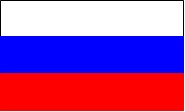 Белый цвет - за ОтечествоСиний цвет - ВерностьКрасный цвет - Отвага, битва за веруГерб                                                        Двуглавый орёл был и остаётся символом власти, верховенства, силы, мудрости.На Российском гербе короны можно трактовать как символы трёх ветвей власти – исполнительной, законодательной короны и судебной. Скипетр символизирует на гербе защиту суверенитета. Всадник, поражающий змея - это символ борьбы добра со злом, защиты Отечества.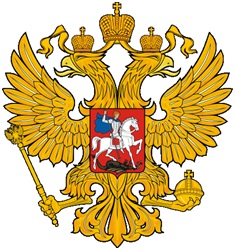 ГимнВпервые потребность в Гимне возникла при Петре 1 . Появился Преображенский Марш. Марш исполнялся на праздниках в честь побед русского оружия, во время торжественных событий. После  выборов президента в 2000 г. депутаты приняли решение утвердить гимн РоссииРоссия – священная наша держава,Россия-любимая наша страна.Могучая воля, великая слава-Твоё достоянье не все времена                                                        Припев:                            Славься, Отечество наше свободное,                            Братских народов союз вековой,                            Предками данная мудрость народная!                            Славься страна! Мы гордимся тобой!Учитель: В нашей стране есть Конституция, в ней очень много законов.  На что имеет право каждый человек?Обучающиеся поднимают таблички с ответами и громко произносит.Каждый человек имеет право на свободу словаКаждый человек имеет право на бесплатно среднее образованиеКаждый человек имеет право на работуКаждый человек имеет право на бесплатную медицинскую помощьКаждый человек имеет право на собственную неприкосновенностьКаждый человек имеет право на неприкосновенность его жилья и имуществаУчитель:Наш разговор сегодня подошел к концу. Все вы большие молодцы. Я думаю, что наш разговор был полезен для вас. Вы многое узнали о Конституции, об устройстве нашей государственной системы, о правах и обязанностях граждан. Проверим ваши знания кратким блиц-опросом: «Моя родина - Россия»
- Когда отмечается день Конституции? (12 декабря )
- Кто является гарантом Конституции РФ? (Президент)
- Кто несёт ответственность за образование ребёнка? (Родители)
- С какого возраста можно самостоятельно осуществлять в полном объёме свои права. (С 18 лет)
- Какие символы России вы знаете? (герб, флаг, гимн).
- Что такое герб? (эмблема государства).
- Что такое флаг? (прикрепленное к древку полотнище определенного цвета или несколько цветов).
- Что такое гимн? (торжественная песня).
- Назовите автора стихов гимна РФ. (С.В. Михалков).
- Назовите государственный язык нашей страны. (Русский).
- Назовите денежную единицу России. (Рубль).
- Назовите растение – символ России. (Береза).
- Назовите столицу России. (Москва).
- Как называется основной закон РФ? (Конституция РФ).
- Какой царь официально ввел бело-сине-красный флаг? (Петр 1).
Учитель:Чтобы стать достойным гражданином своей Родины, нужно многое знать и многое уметь. Я думаю, что постепенно вы научитесь всему, узнаете обо всех законах, сможете обдумывать свои слова и контролировать свои поступки, научитесь ценить чужой труд, уважать не только себя, но и окружающих вас людей, сможете по достоинству оценить ту страну, где вы родились. Вы – будущее нашей Родины.Вам строить новую Россию, преумножать ее славу и беречь ее богатства.                 Послушайте песню Криница – «Моя Россия, моя душа!» 